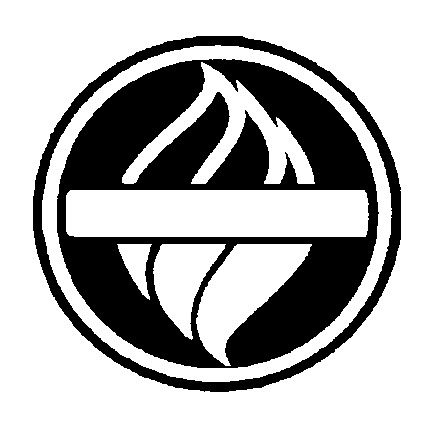 МИНИСТЕРСТВО РОССИЙСКОЙ ФЕДЕРАЦИИПО ДЕЛАМ ГРАЖДАНСКОЙ ОБОРОНЫ, ЧРЕЗВЫЧАЙНЫМ СИТУАЦИЯМ И ЛИКВИДАЦИИ ПОСЛЕДСТВИЙ СТИХИЙНЫХ БЕДСТВИЙФЕДЕРАЛЬНОЕ ГОСУДАРСТВЕННОЕ БЮДЖЕТНОЕ УЧРЕЖДЕНИЕ«ВСЕРОССИЙСКИЙ ОРДЕНА "ЗНАК ПОЧЕТА" НАУЧНО-ИССЛЕДОВА- ТЕЛЬСКИЙ ИНСТИТУТ ПРОТИВОПОЖАРНОЙ ОБОРОНЫ МЧС РОССИИ» (ФГБУ ВНИИПО МЧС РОССИИ)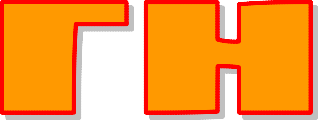 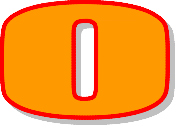 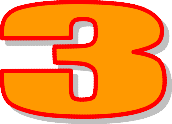 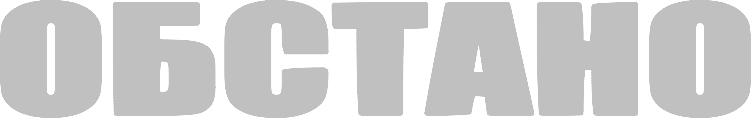 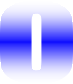 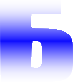 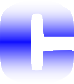 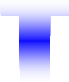 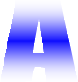 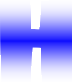 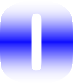 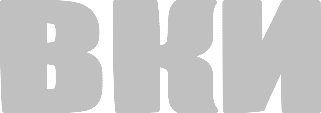 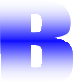 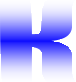 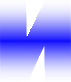 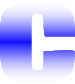 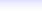 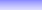 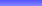 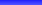 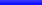 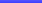 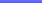 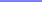 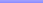 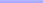 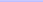 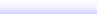 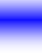 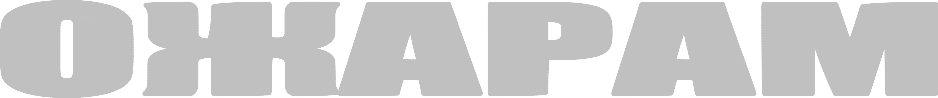 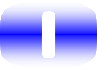 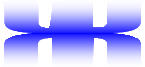 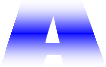 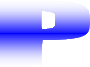 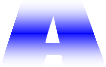 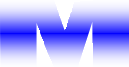 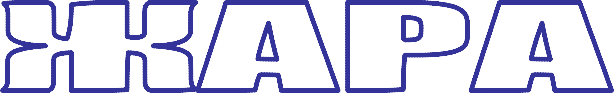 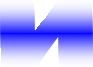 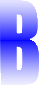 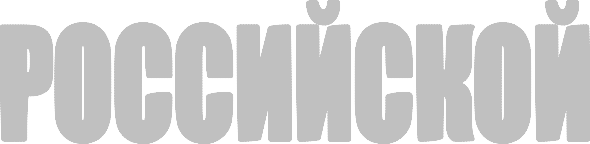 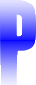 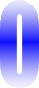 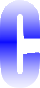 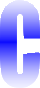 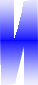 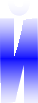 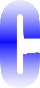 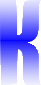 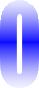 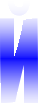 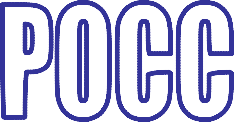 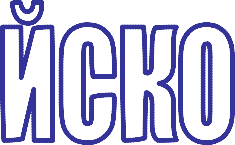 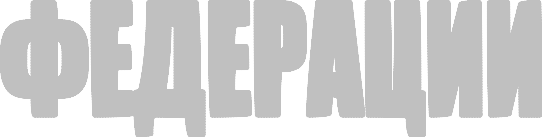 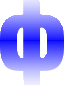 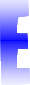 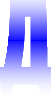 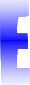 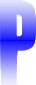 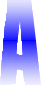 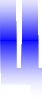 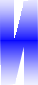 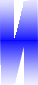 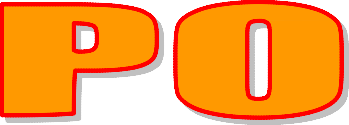 Балашиха 2015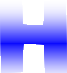 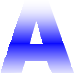 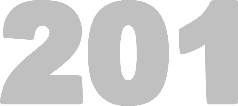 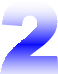 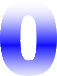 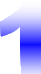 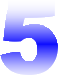 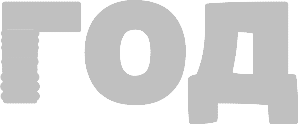 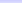 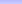 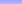 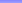 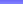 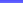 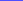 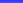 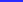 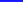 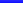 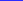 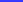 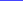 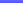 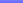 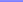 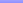 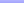 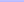 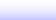 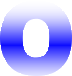 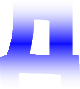 Информационно-аналитический	материал	подготовлен	отделом«Пожарной статистики» ФГБУ ВНИИПО МЧС России.В данном информационно-аналитическом материале приведены прогнозные значения основных показателей обстановки с пожарами в целом по России, региональным центрам МЧС, по субъектам Российской Федерации.Разработчики прогноза:зам. начальника отдела 1.6 НИЦ ОУП ПБ к.т.н., с.н.с. А.Г. Фирсов; научный сотрудник отдела 1.6 НИЦ ОУП ПБ Е.А. Петрова; начальник сектора отдела 1.6 НИЦ ОУП ПБ В.И. Сибирко.СОДЕРЖАНИЕСтр.Прогноз  обстановки  с  пожарами  в  Российской  Федерации  наноябрь месяц 2015 года	.............................................................................	21Прогноз  обстановки  с  пожарами  в  Российской  Федерации  надекабрь месяц 2015 года	...........................................................................	22Приложение 1	Прогнозные	значения	показателей	обстановки	с пожарами в субъектах РФ, региональных центрах и РФ в целом напервый квартал 2015 года	.........................................................................	23Приложение 2	Прогнозные	значения	показателей	обстановки	с пожарами в субъектах РФ, региональных центрах и РФ в целом навторой квартал 2015 года (накопленным итогом)	..................................	26Приложение 3	Прогнозные	значения	показателей	обстановки	с пожарами в субъектах РФ, региональных центрах и РФ в целом натретий квартал 2015 года (накопленным итогом)	..................................	29Приложение 4	Прогнозные	значения	показателей	обстановки	с пожарами в субъектах РФ, региональных центрах и РФ в целом на четвертый квартал 2015 года (накопленным итогом)	............................	32ВВЕДЕНИЕПрогноз обстановки с пожарами в Российской Федерации на 2015 г. строился на основе временного ряда статистических данных за период с 2009 г. по 2014 г. Расчет прогнозных значений осуществлялся для следующих статистических показателей, характеризующих обстановку с пожарами:количество пожаров;прямой материальный ущерб от пожаров; число людей, погибших при пожарах;число людей, травмированных при пожарах.Массив статистических данных, характеризующих обстановку с пожарами, формировался на основе информации, содержащейся в федеральной государственной   информационной   системе   «Федеральный   банк   данных«Пожары»».Расчет прогнозных значений проводился с использованием методов экспоненциального сглаживания, в которых учитываются такие составляющие статистического ряда данных, как тренд ряда, сезонная составляющая, составляющая, которая определяет веса наблюдений ряда, а также случайная составляющая. При обработке статистической информации, расчете и последующем анализе прогнозных значений показателей использовался статистический пакет «Statistica 5.0».Долгосрочный прогноз значений показателей обстановки с пожарами рассчитывался на 2015 г. в целом, а краткосрочный - отдельно на каждый месяц года. Дополнительно был осуществлен расчет прогнозных данных для пожаров с массовой гибелью людей на пожарах (5 и более погибших) и для пожаров с крупным материальным ущербом (прямой материальный ущерб от которых превысил 3420-кратный минимальный размер оплаты труда).Прогнозные значения на 2015 г. включают в себя прогнозные значения показателей обстановки с пожарами в Республике Крым и г. Севастополь, рассчитанные с учетом сведений, содержащихся в электронной БД по пожарам (загораниям), произошедшим на территории данных субъектов РФ в 2014 г.Динамика развития и, соответственно, амплитуда числовых значений материального ущерба от пожаров зависит от развития инфляционных процессов в экономике, а также от материальных последствий от крупных пожаров, особо влияющих на величину данного показателя.Для каждого из рассматриваемых показателей рассчитывался соответствующий доверительный интервал, в рамках которого возможно изменение его прогнозных значений в течение рассматриваемого временного периода.ПРОГНОЗ ОБСТАНОВКИ С ПОЖАРАМИ В РОССИЙСКОЙ ФЕДЕРАЦИИ НА 2015 ГОДПроведенные расчеты прогнозных значений по абсолютным показателям показывают, что обстановка с пожарами в целом на территории Российской Федерации в 2015 г. будет складываться следующим образом.300 000250 000200 000150 000100 00050 0000Рис. 1 Количество пожаров (ед.)179 533	168 533	162 919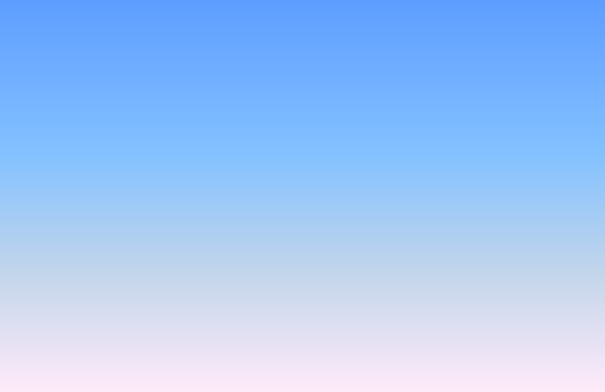 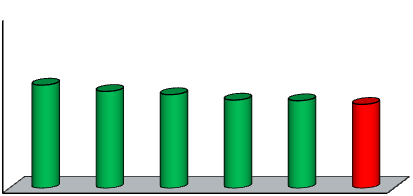 152 328	146 0232010 г.	2011 г.	2012 г.	2013 г.	2014 г.	2015 г.Для показателя «количество пожаров», по сравнению с аналогичным периодом предыдущего года, предполагается снижение его средних числовых значений.           Динамикаизменения           числовыхзначений данного показателя за период с 2010 по 2014 гг. и его средние           прогнозныезначения на 2015 г. приведены на рисунке 1. В соответствии с проведенными расчетами по прогнозной модели, реальные значения данного показателя будут находиться в диапазоне от 137,3 до 154,8 тыс. ед.Для показателя материальный	ущерб от	пожаров», предположительно,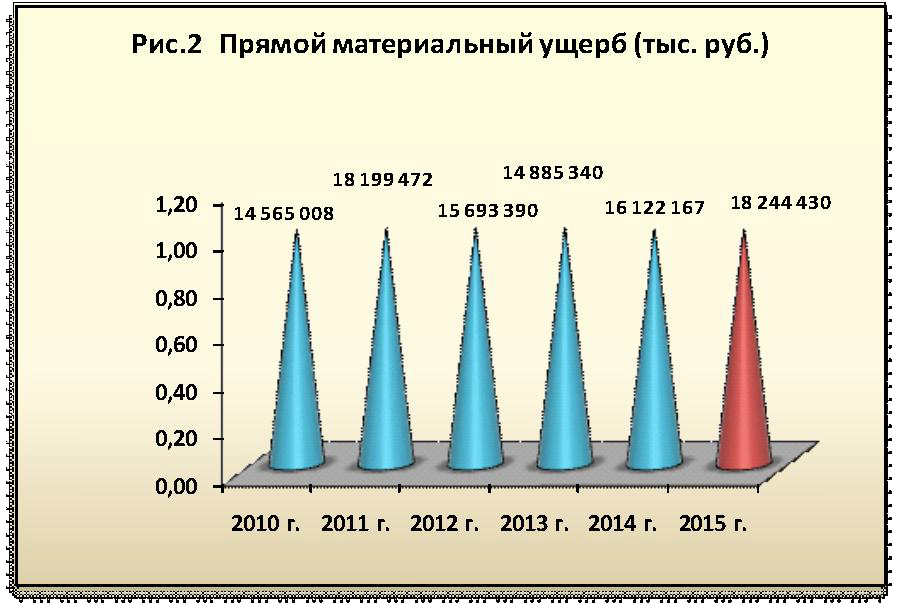 будет наблюдаться увеличение его средних числовых значений по сравнению                       саналогичным периодом прошлого  года. Динамика изменения числовыхзначений данногопоказателя за период с 2010 по 2014 гг. и его средние прогнозные значения на 2015 г. приведены на рисунке 2. При этом фактические значения данного показателя могут находиться в диапазоне от 13683,3 до 22805,5 млн. рублей.20 00015 00010 0005 0000Рис. 3 Число людей, погибших при пожарах (чел.)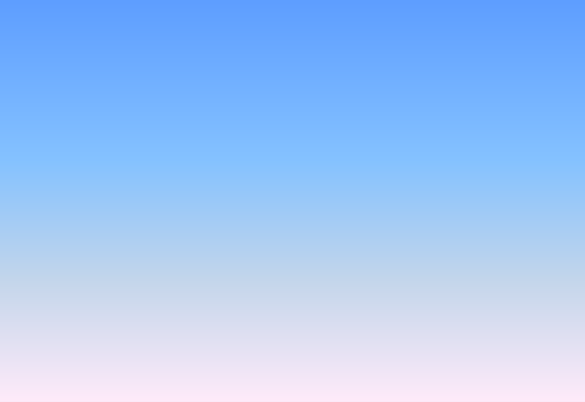 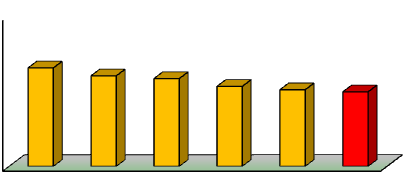 13 070	12 019	11 65210 6122010 г.	2011 г.	2012 г.	2013 г.	2014 г.	2015 г.Уровень		числовых значений	показателя«число людей, погибших при пожарах», предположительно, будет ниже уровня предыдущего года. Динамика изменения числовых значений данного показателя за период с 2010 по 2014 гг. и его средние прогнозные значения на 2015 г. приведены на рисунке 3. Реальные             числовыезначения                 данногопоказателя по итогам года будут находиться в диапазоне от 9,3 до 10,5 тыс. чел.Уровень		числовых значений	показателя«число	людей, травмированных	при пожарах», предположительно,будет ниже уровня предыдущего года. Динамика изменения числовых значений данного показателя за период  с   2010   по 2014 гг. и его средние прогнозные значения на 2015 г.   приведены   на15 00010 0005 0000Рис. 4 Число людей, травмированных при пожарах (чел.)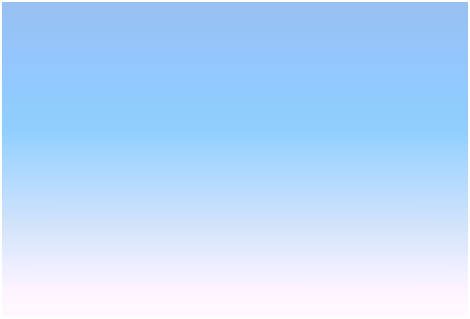 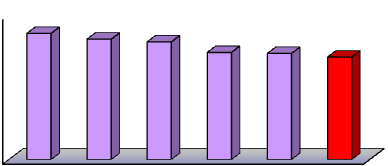 13 117	12 516	12 22911 132	11 03310 6542010 г.	2011 г.	2012 г.	2013 г.	2014 г.	2015 г.рисунке 4. Реальные числовые значения данного показателя по итогам года будут находиться в диапазоне от 10,0 до 11,3 тыс. человек.Приведенные выше расчеты прогнозных значений обстановки с пожарами (рис. 1-4) проводились с учетом пожаров с массовой гибелью людей при пожарах и пожаров с крупным материальным ущербом. Пожары  с  ма ссовой  гибелью  людей  при  пожарах .	Проведенные расчеты прогнозных значений показателей показывают, что обстановка с пожарами с массовой гибелью людей на территории России в 2015 г. будет складываться следующим образом.Рис. 5 Количество пожаров с массовой гибелью людей (ед.)5031	2926	25	252330201002010 г.	2011 г.	2012 г.	2013 г.	2014 г.	2015 г.Значения	показателя«количество	пожаров	с массовой		гибелью людей»,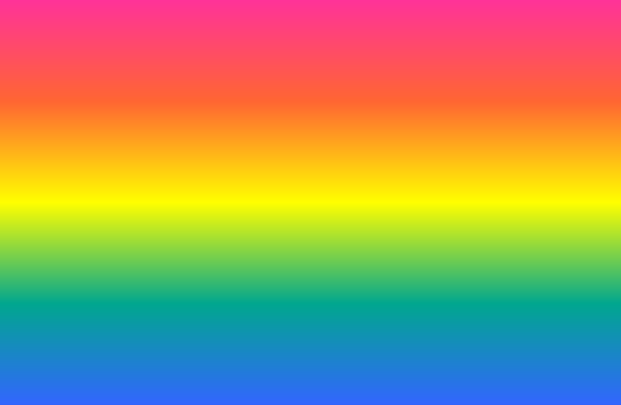 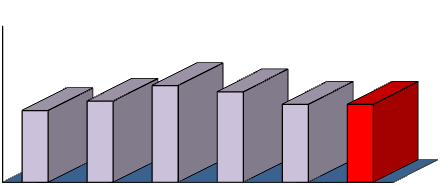 предположительно, останутся на уровне предыдущего года. Динамика           изменениячисловых значений данного показателя за период с 2010 по 2014 гг. и его средние прогнозные значения на 2015 г. приведены на рисунке 5. Всоответствии  с  проведенными  расчетами  по  прогнозной  модели,  реальные значения данного показателя будут находиться в диапазоне от 19 ед. до 31 ед.250Рис. 6 Число людей, погибших при пожарах с массовой гибелью (чел.)223193Числовые значения показателя «число людей, погибших при пожарах с массовой гибелью», предположительно, будут ниже  уровня  предыдущего200150100500154140138132года. Динамика изменения числовых значений данного показателя за период с 2010 по 2014 гг. и его средние прогнозные значения на 2015 г.       приведены       на2010 г.	2011 г.	2012 г.	2013 г.	2014 г.	2015 г.рисунке	6.	Реальные числовые значения данногопоказателя по итогам года могут находиться в диапазоне от 95 до 169 чел.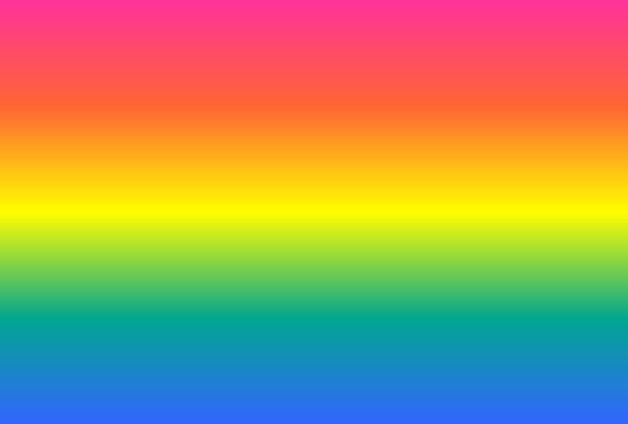 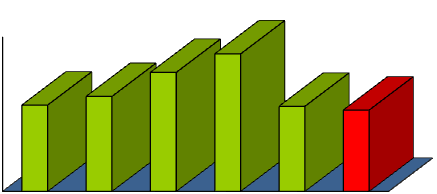  Пожары с крупным материальным ущербом. Проведенные расчеты прогнозных значений по абсолютным показателей показывают, что обстановка с пожарами с крупным материальным ущербом на территории России в 2015 г. будет складываться следующим образом.Для	показателя«количество		пожаров	с крупным	материальнымРис. 7 Количество пожаров с крупным материальным ущербом (ед.)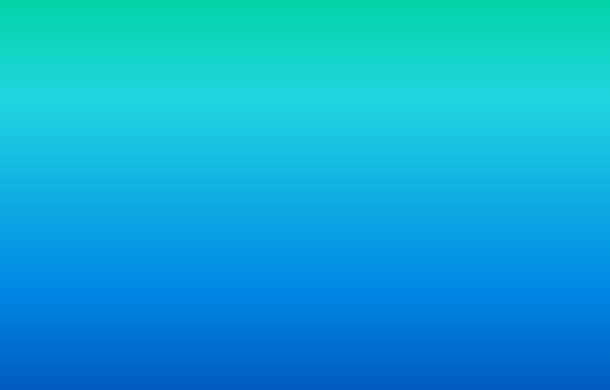 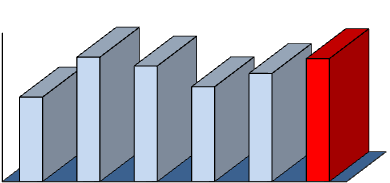 ущербом», по сравнению с аналогичным                 периодомпредыдущего года, предполагается увеличение его средних числовых значений. Динамика изменения числовых значений данного показателя запериод с 2010 по 2014 гг. и его10080604020084	78	83736457средние прогнозные значения на 2015 г. приведены на рисунке 7.2010 г.	2011 г.	2012 г.	2013 г.	2014 г.	2015 г.В соответствии с проведенными расчетами по прогнозной модели, реальные значения данного показателя будут находиться в диапазоне от 62 ед. до 104 ед.Рис. 8 Материальный ущерб от крупных пожаров (тыс. руб.)8 619 6578 391 305Числовые  значения  показателя«материальный ущерб от крупных пожаров», предположительно, будут выше уровня предыдущего года. Динамика   изменения   числовых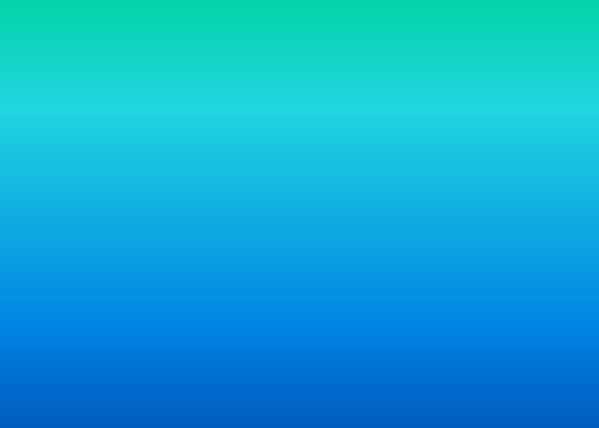 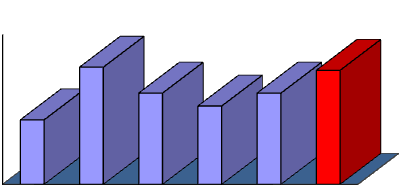 10 000 0008 000 0006 000 0004 000 0002 000 00004 744 1676 712 9375 763 0736 710 833значений данного показателя за период с 2010 по 2014 гг. и его средние прогнозные значения на 2015 г. приведены на рисунке 8. Реальные числовые значения данного   показателя   по   итогам2010 г.	2011 г.	2012 г.	2013 г.	2014 г.	2015 г.10489,1 млн. руб.года	могут	колебаться	в диапазоне от 6293,5 млн. руб. доПрогнозные значения и доверительный интервал, в рамках которого возможно их изменение в течение рассматриваемого временного периода, для каждого из рассмотренных выше показателей обстановки с пожарами приведен в таблице 1.Таблица 1 - Прогнозные значения показателей обстановки с пожарами на 2015 г. (накопленным итогом)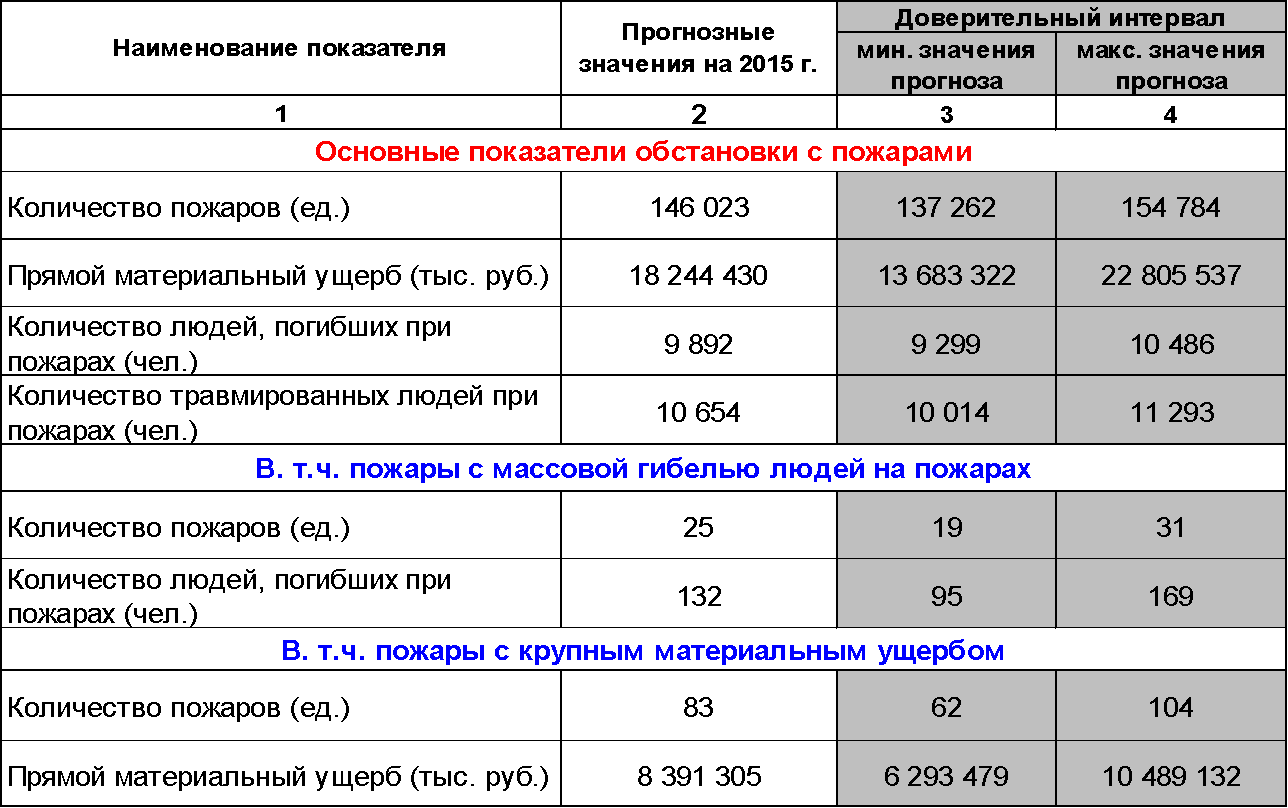 2. ПРОГНОЗ ОБСТАНОВКИ С ПОЖАРАМИ В РОССИЙСКОЙФЕДЕРАЦИИ НА ЯНВАРЬ МЕСЯЦ 2015 ГОДАПрогнозные значения и доверительный интервал, в рамках которого возможно их изменение в течение рассматриваемого временного периода, для каждого из рассмотренных показателей обстановки с пожарами приведен в таблице 2.Таблица 2 - Прогнозные значения показателей обстановки с пожарами на январь 2015 г.3. ПРОГНОЗ ОБСТАНОВКИ С ПОЖАРАМИ В РОССИЙСКОЙФЕДЕРАЦИИ НА ФЕВРАЛЬ МЕСЯЦ 2015 ГОДАПрогнозные значения и доверительный интервал, в рамках которого возможно их изменение в течение рассматриваемого временного периода, для каждого из рассмотренных показателей обстановки с пожарами приведен в таблице 3.Таблица 3 - Прогнозные значения показателей обстановки с пожарами на февраль 2015 г.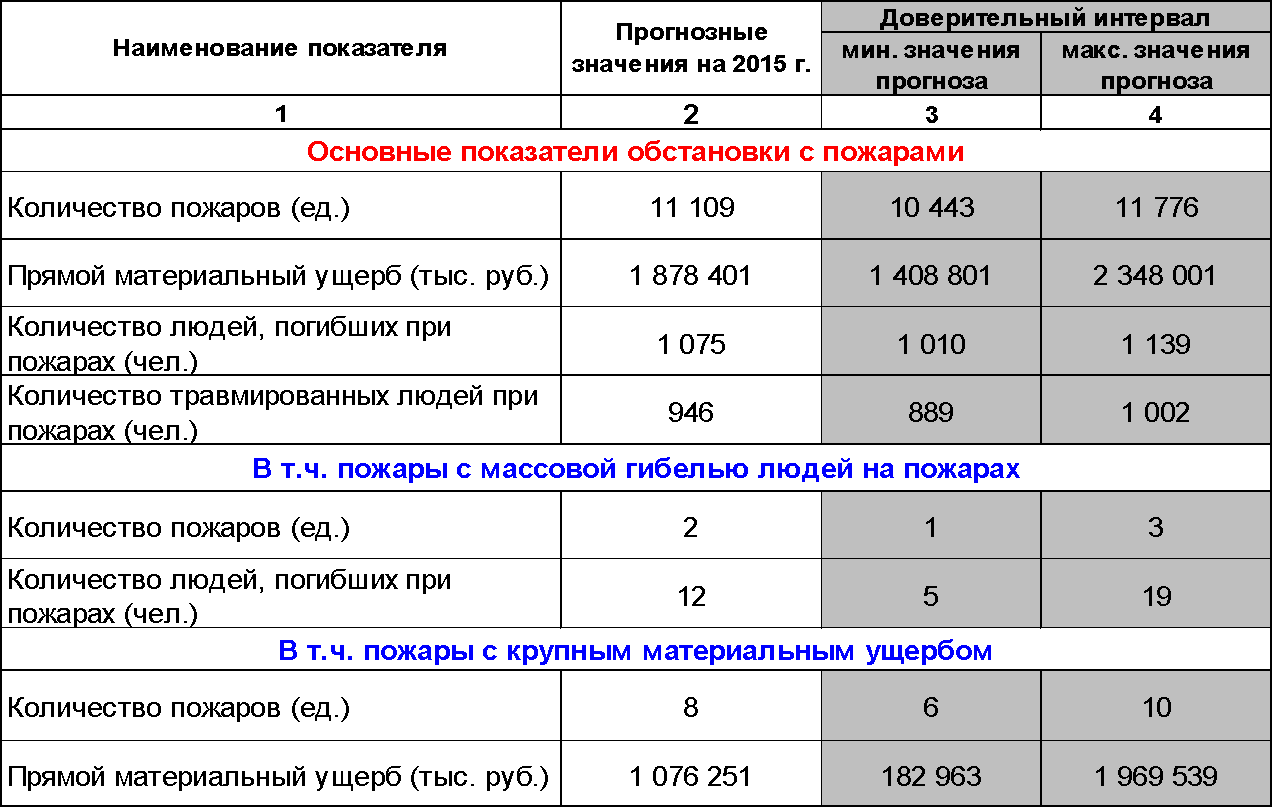 4. ПРОГНОЗ ОБСТАНОВКИ С ПОЖАРАМИ В РОССИЙСКОЙФЕДЕРАЦИИ НА МАРТ МЕСЯЦ 2015 ГОДАПрогнозные значения и доверительный интервал, в рамках которого возможно их изменение в течение рассматриваемого временного периода, для каждого из рассмотренных показателей обстановки с пожарами приведен в таблице 4.Таблица 4 - Прогнозные значения показателей обстановки с пожарами на март 2015 г.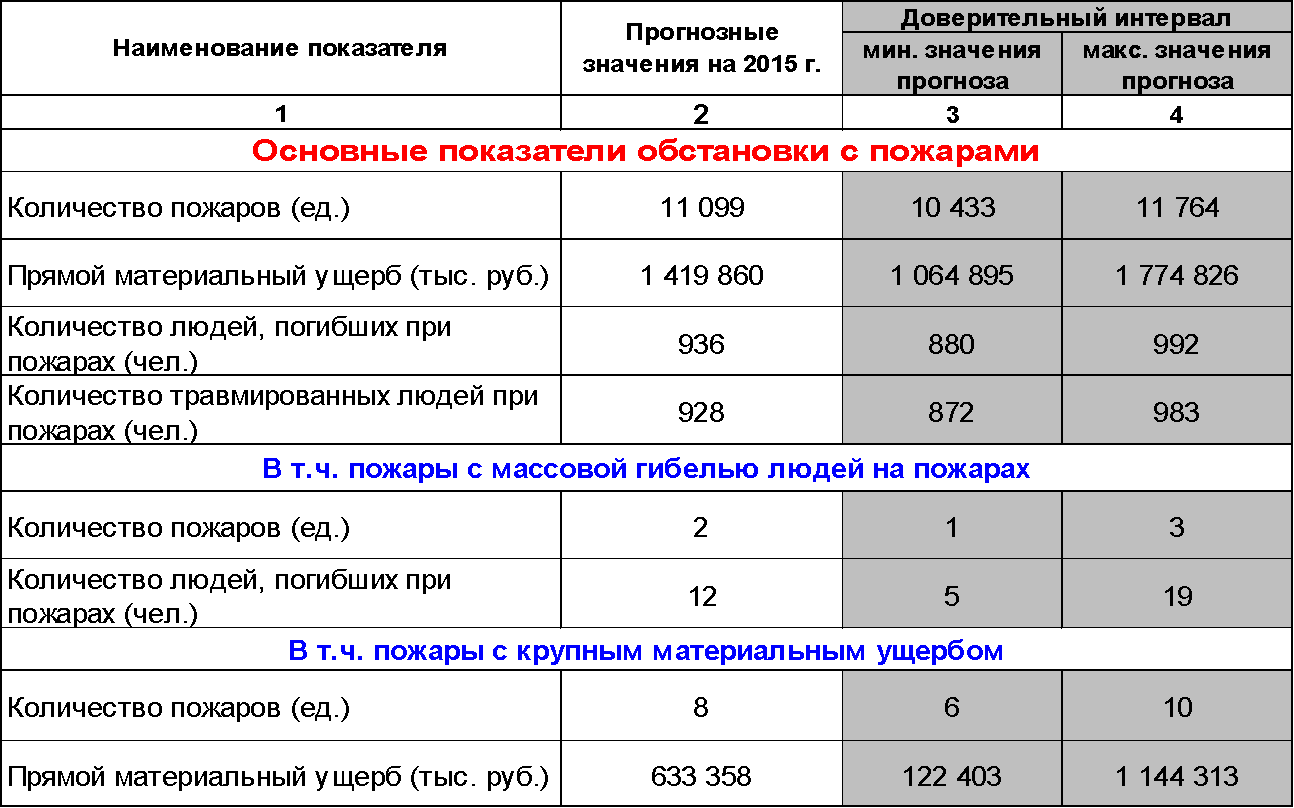 5. ПРОГНОЗ ОБСТАНОВКИ С ПОЖАРАМИ В РОССИЙСКОЙФЕДЕРАЦИИ НА АПРЕЛЬ МЕСЯЦ 2015 ГОДАПрогнозные значения и доверительный интервал, в рамках которого возможно их изменение в течение рассматриваемого временного периода, для каждого из рассмотренных показателей обстановки с пожарами приведен в таблице 5.Таблица 5 - Прогнозные значения показателей обстановки с пожарами на апрель 2015 г.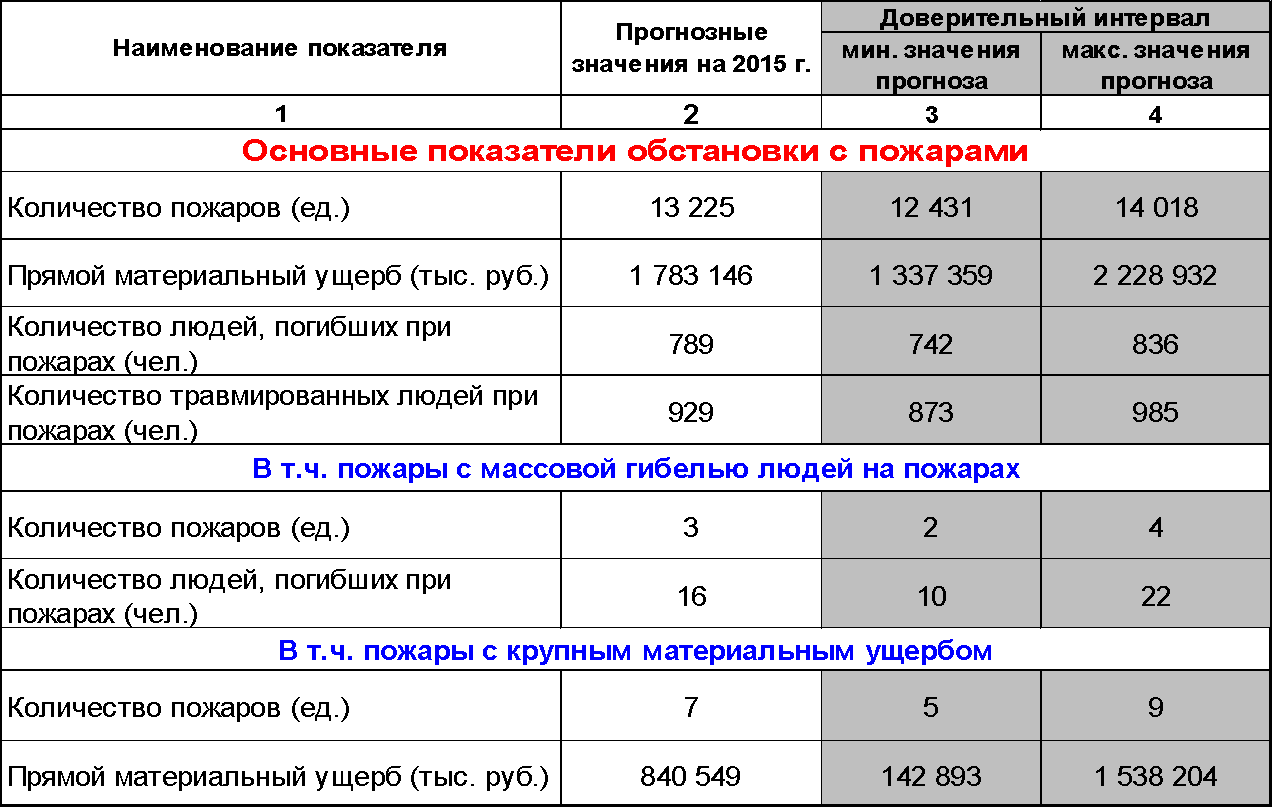 6. ПРОГНОЗ ОБСТАНОВКИ С ПОЖАРАМИ В РОССИЙСКОЙФЕДЕРАЦИИ НА МАЙ МЕСЯЦ 2015 ГОДАПрогнозные значения и доверительный интервал, в рамках которого возможно их изменение в течение рассматриваемого временного периода, для каждого из рассмотренных показателей обстановки с пожарами приведен в таблице 6.Таблица 6 - Прогнозные значения показателей обстановки с пожарами на май 2015 г.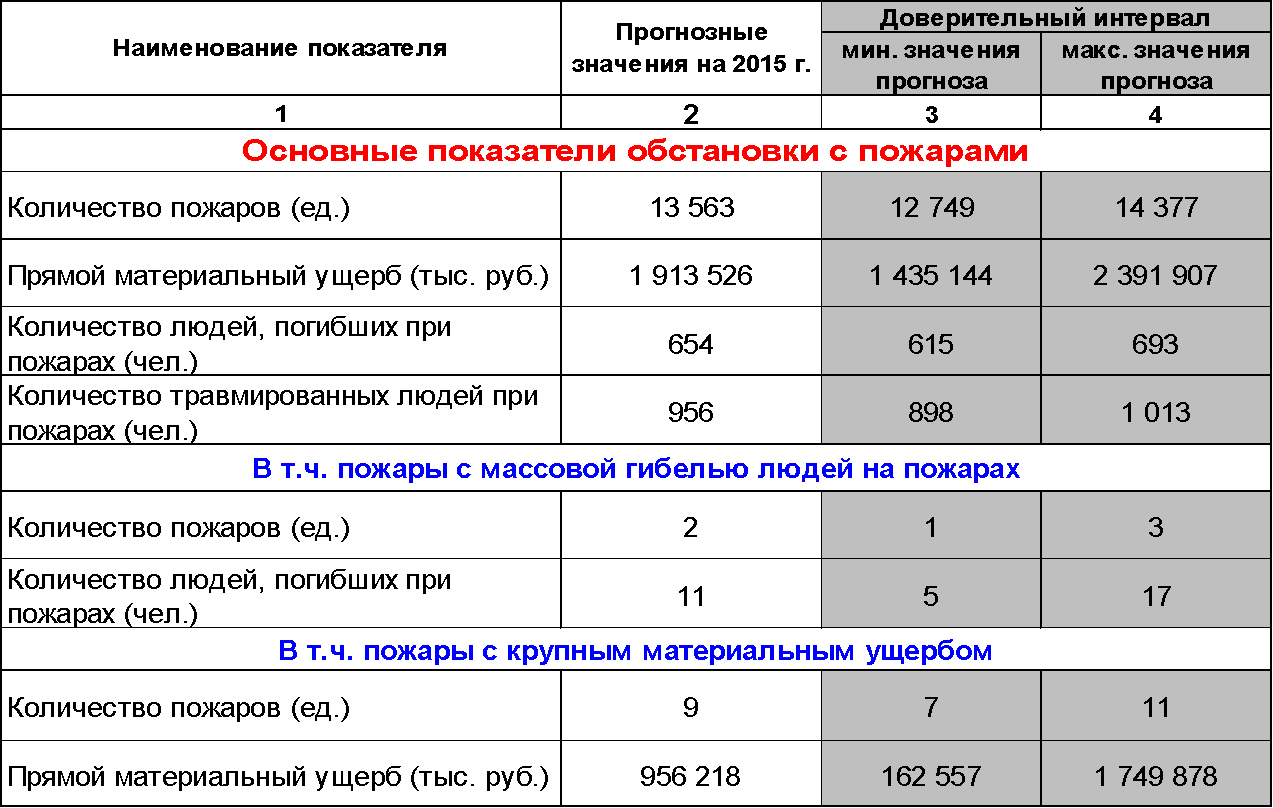 7. ПРОГНОЗ ОБСТАНОВКИ С ПОЖАРАМИ В РОССИЙСКОЙФЕДЕРАЦИИ НА ИЮНЬ МЕСЯЦ 2015 ГОДАПрогнозные значения и доверительный интервал, в рамках которого возможно их изменение в течение рассматриваемого временного периода, для каждого из рассмотренных показателей обстановки с пожарами приведен в таблице 7.Таблица 7 - Прогнозные значения показателей обстановки с пожарами на июнь 2015 г.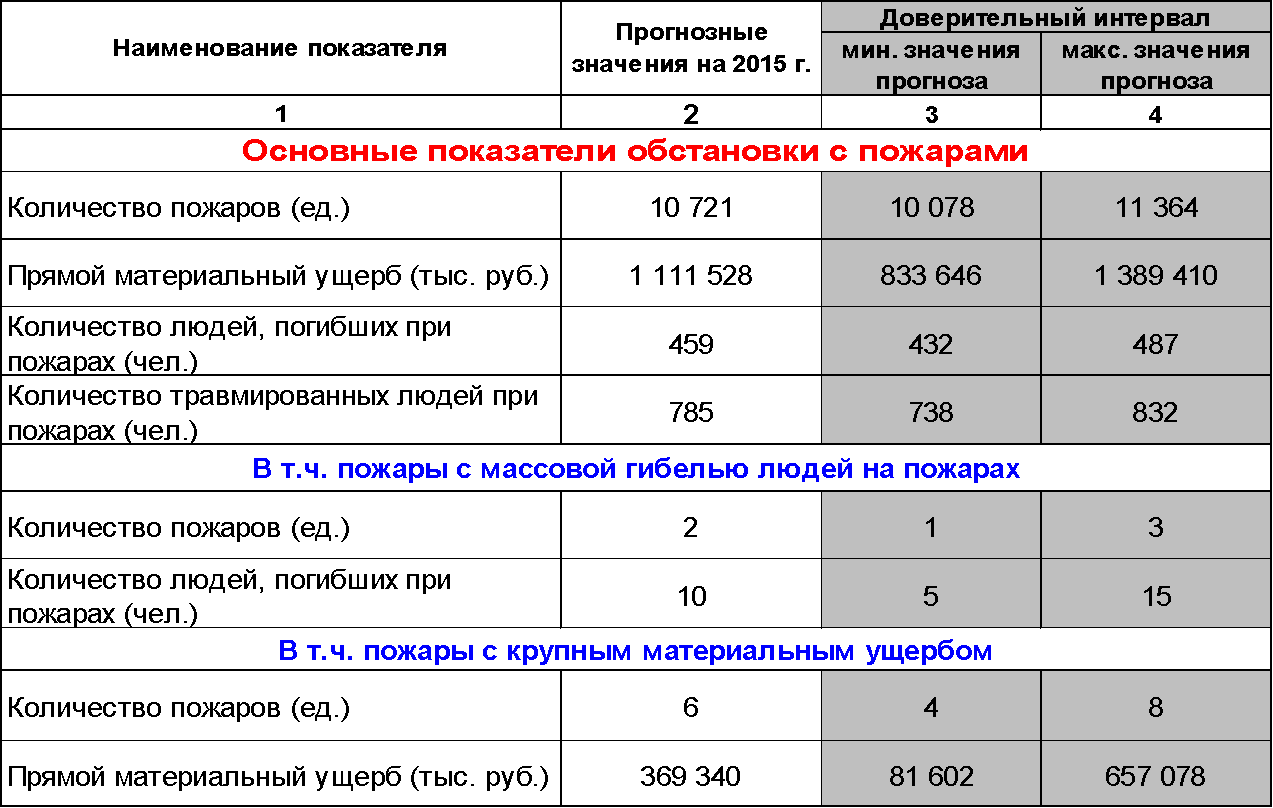 8. ПРОГНОЗ ОБСТАНОВКИ С ПОЖАРАМИ В РОССИЙСКОЙФЕДЕРАЦИИ НА ИЮЛЬ МЕСЯЦ 2015 ГОДАПрогнозные значения и доверительный интервал, в рамках которого возможно их изменение в течение рассматриваемого временного периода, для каждого из рассмотренных показателей обстановки с пожарами приведен в таблице 8.Таблица 8 - Прогнозные значения показателей обстановки с пожарами на июль 2015 г.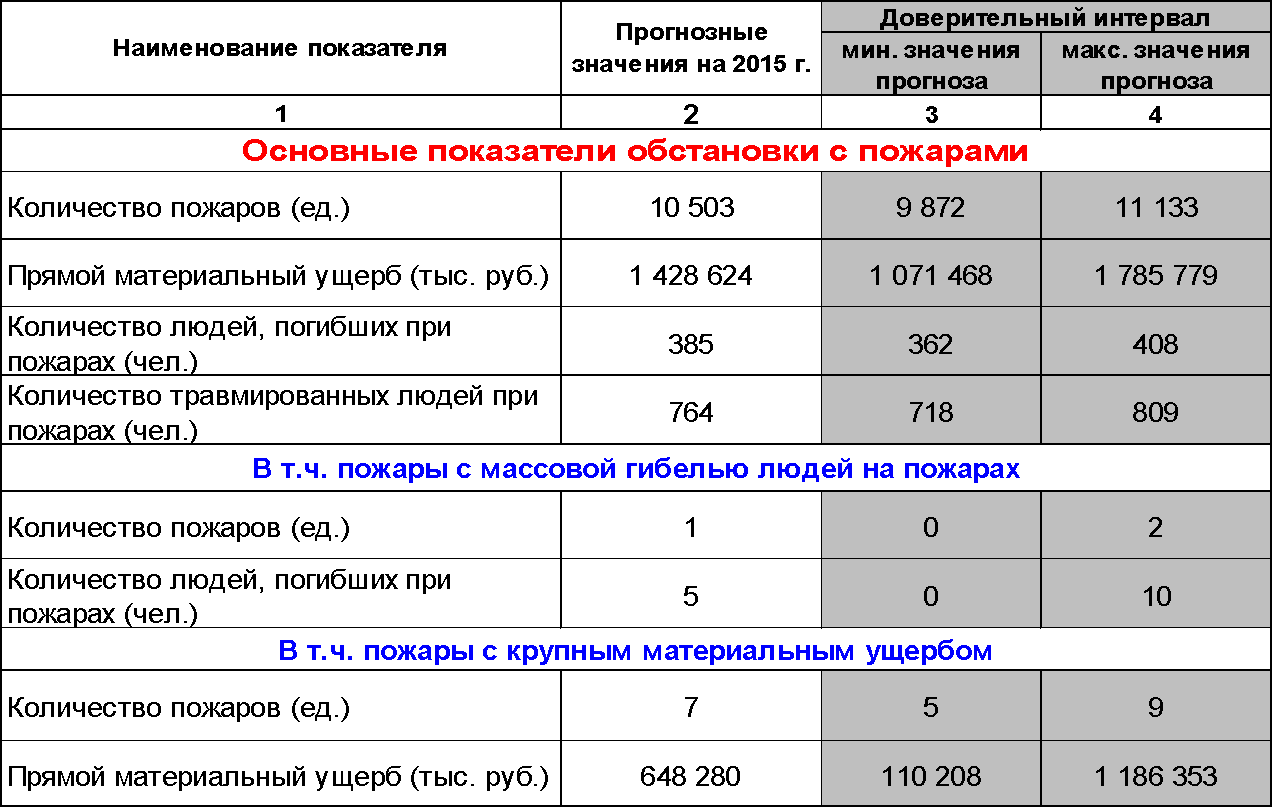 9. ПРОГНОЗ ОБСТАНОВКИ С ПОЖАРАМИ В РОССИЙСКОЙФЕДЕРАЦИИ НА АВГУСТ МЕСЯЦ 2015 ГОДАПрогнозные значения и доверительный интервал, в рамках которого возможно их изменение в течение рассматриваемого временного периода, для каждого из рассмотренных показателей обстановки с пожарами приведен в таблице 9.Таблица 9 - Прогнозные значения показателей обстановки с пожарами на август 2015 г.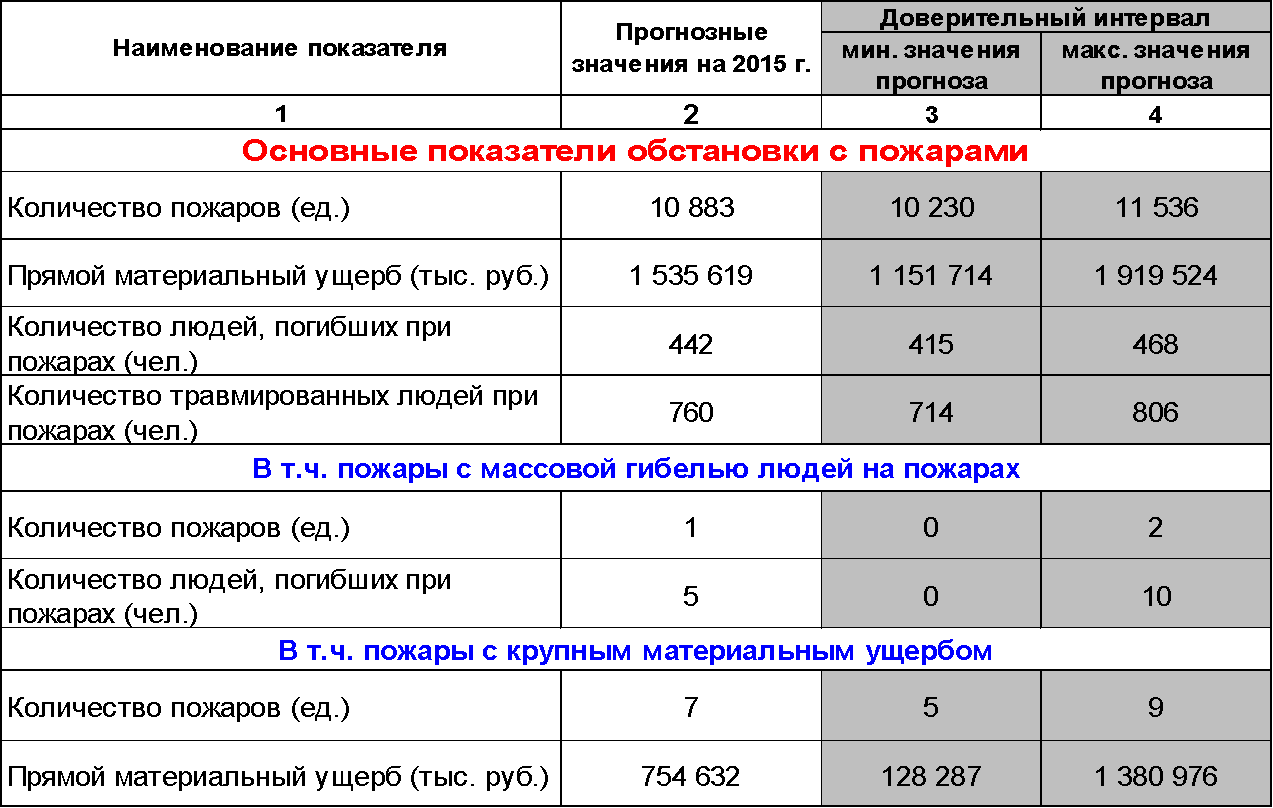 10. ПРОГНОЗ ОБСТАНОВКИ С ПОЖАРАМИ В РОССИЙСКОЙФЕДЕРАЦИИ НА СЕНТЯБРЬ МЕСЯЦ 2015 ГОДАПрогнозные значения и доверительный интервал, в рамках которого возможно их изменение в течение рассматриваемого временного периода, для каждого из рассмотренных показателей обстановки с пожарами приведен в таблице 10.Таблица 10 - Прогнозные значения показателей обстановки с пожарами на сентябрь 2015 г.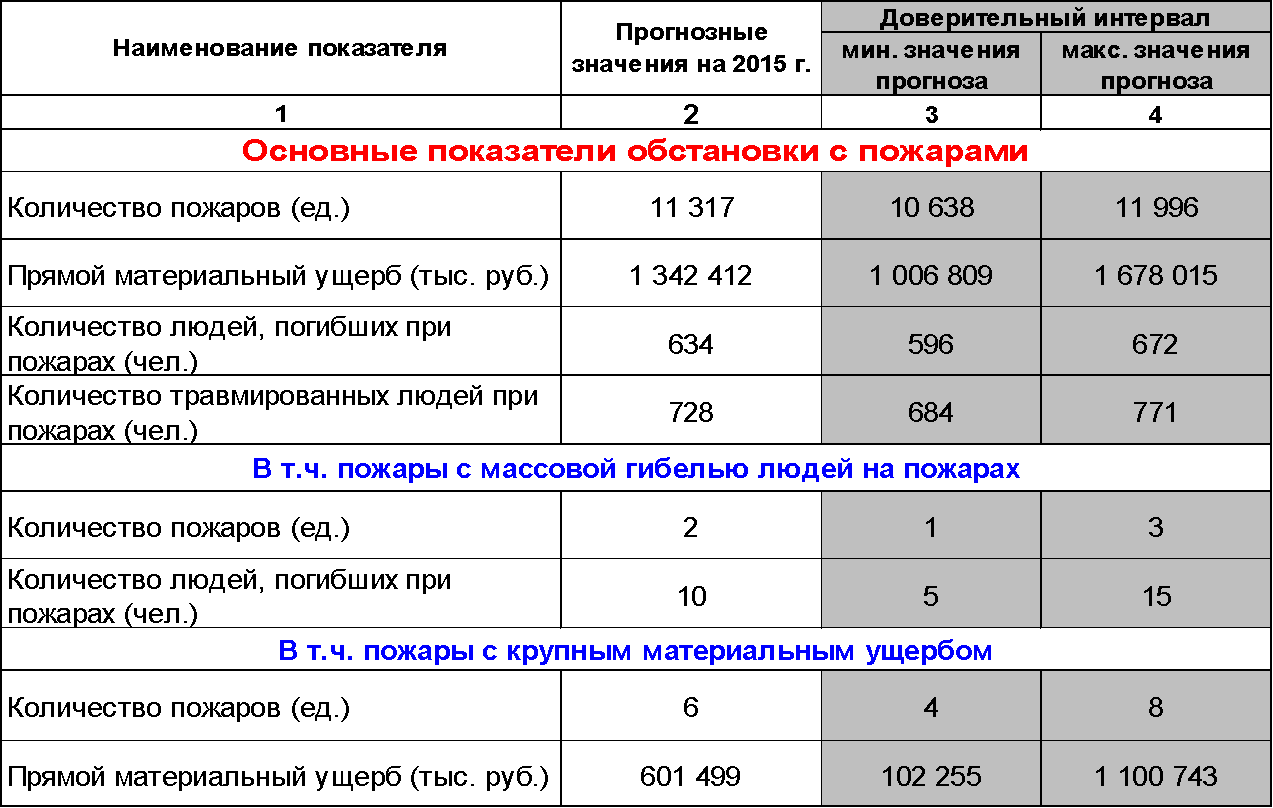 11. ПРОГНОЗ ОБСТАНОВКИ С ПОЖАРАМИ В РОССИЙСКОЙФЕДЕРАЦИИ НА ОКТЯБРЬ МЕСЯЦ 2015 ГОДАПрогнозные значения и доверительный интервал, в рамках которого возможно их изменение в течение рассматриваемого временного периода, для каждого из рассмотренных показателей обстановки с пожарами приведен в таблице 11.Таблица 11 - Прогнозные значения показателей обстановки с пожарами на октябрь 2015 г.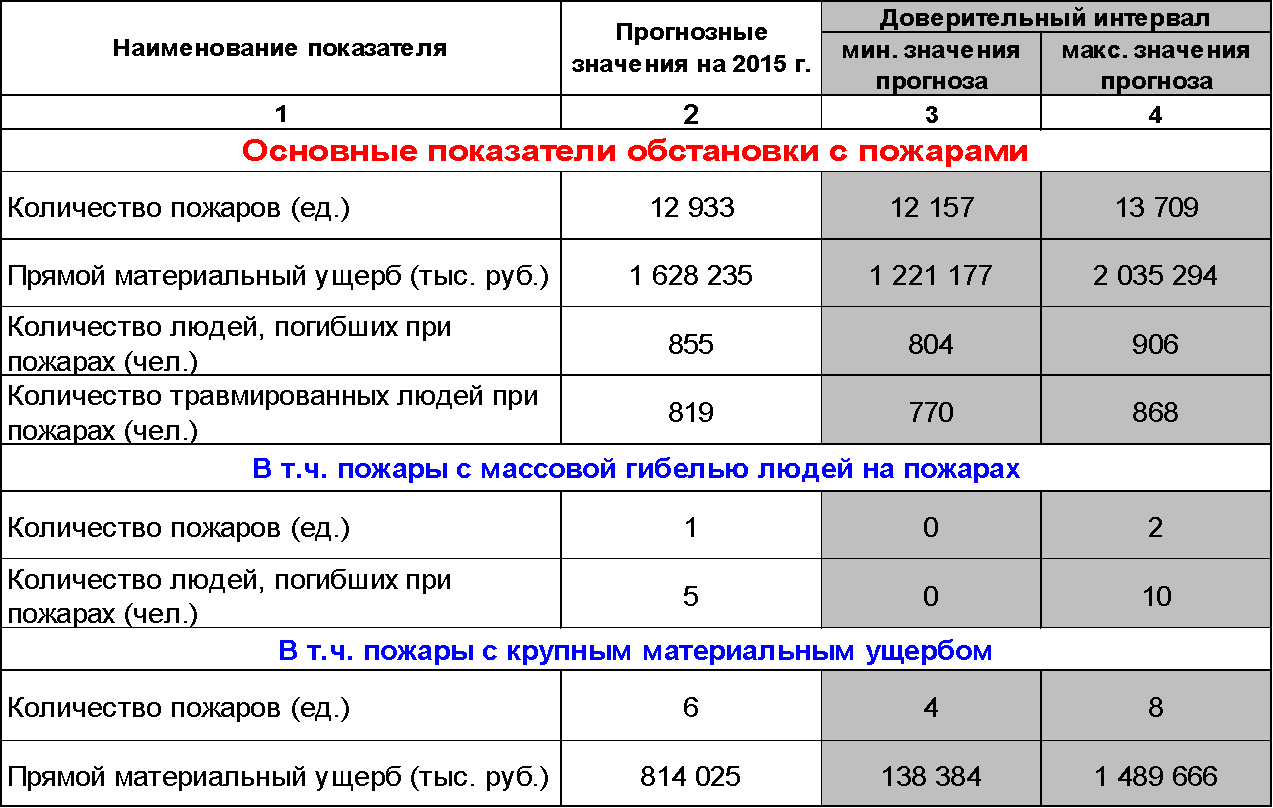 12. ПРОГНОЗ ОБСТАНОВКИ С ПОЖАРАМИ В РОССИЙСКОЙФЕДЕРАЦИИ НА НОЯБРЬ МЕСЯЦ 2015 ГОДАПрогнозные значения и доверительный интервал, в рамках которого возможно их изменение в течение рассматриваемого временного периода, для каждого из рассмотренных показателей обстановки с пожарами приведен в таблице 12.Таблица 12 - Прогнозные значения показателей обстановки с пожарами на ноябрь 2015 г.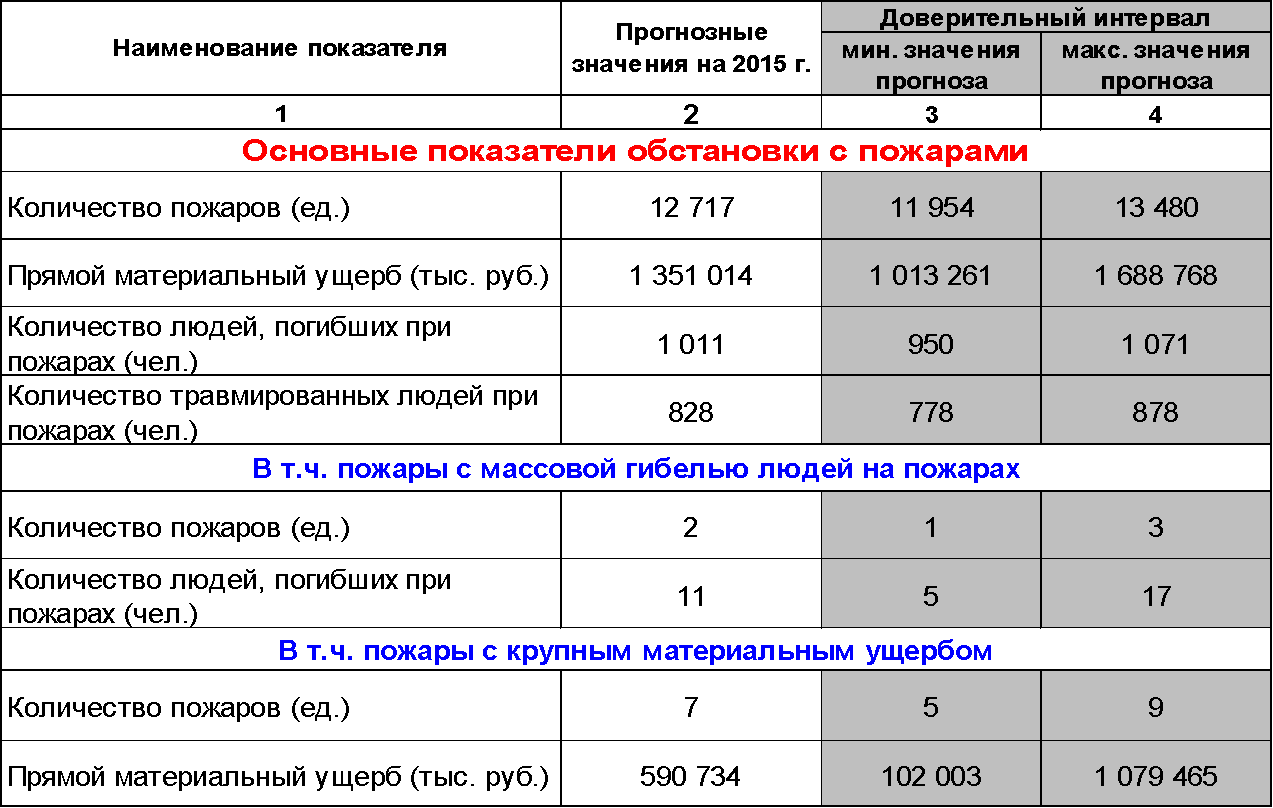 13. ПРОГНОЗ ОБСТАНОВКИ С ПОЖАРАМИ В РОССИЙСКОЙФЕДЕРАЦИИ НА ДЕКАБРЬ МЕСЯЦ 2015 ГОДАПрогнозные значения и доверительный интервал, в рамках которого возможно их изменение в течение рассматриваемого временного периода, для каждого из рассмотренных показателей обстановки с пожарами приведен в таблице 13.Таблица 13 - Прогнозные значения показателей обстановки с пожарами на декабрь 2015 г.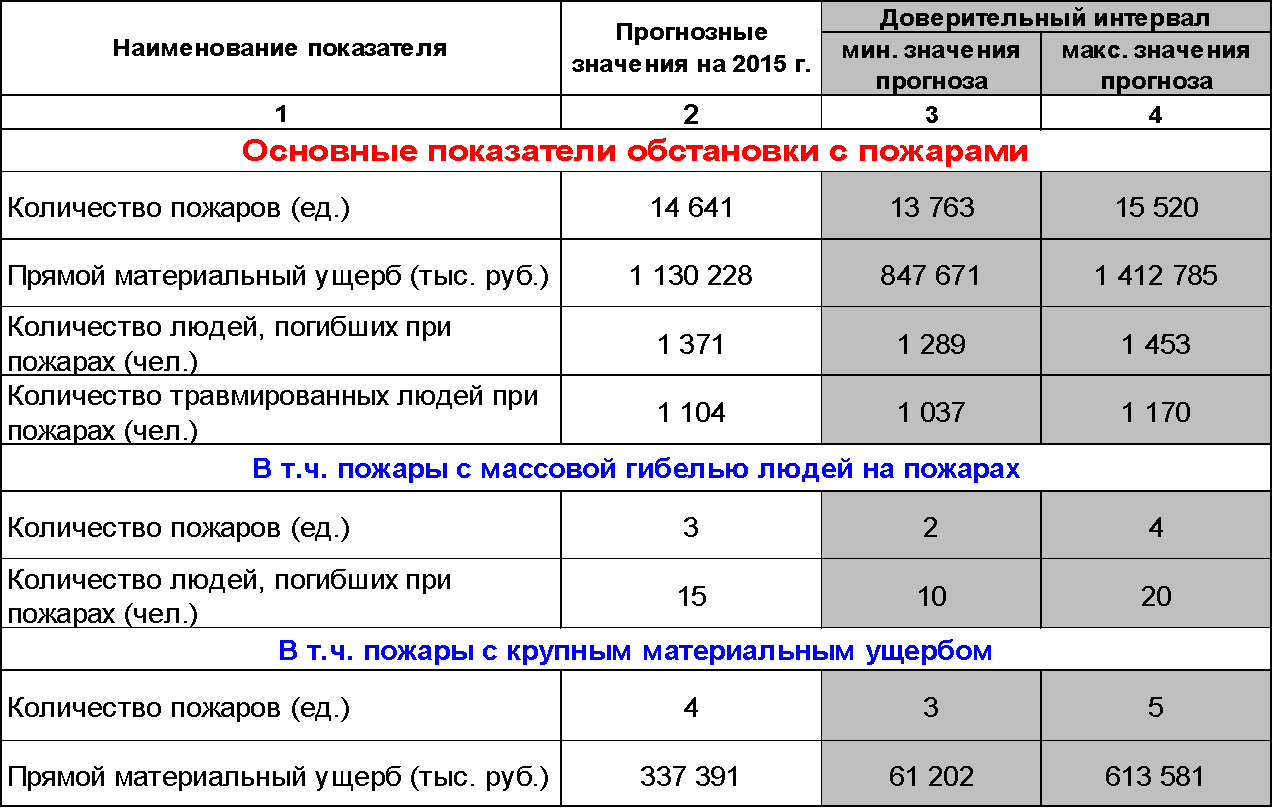 Наименование  показателяПрогнозные значения на 2015 г.Доверительный интервалДоверительный интервалНаименование  показателяПрогнозные значения на 2015 г.мин. значения прогнозамакс. значения прогноза1234Основные показатели обстановки с пожарамиОсновные показатели обстановки с пожарамиОсновные показатели обстановки с пожарамиОсновные показатели обстановки с пожарамиКоличество пожаров (ед.)13 31212 51314 111Прямой материальный ущерб (тыс. руб.)1 721 8371 291 3772 152 296Количество людей, погибших при пожарах (чел.)1 2821 2051 359Количество травмированных людей при пожарах (чел.)1 1091 0421 175В т.ч. пожары с массовой гибелью людей на пожарахВ т.ч. пожары с массовой гибелью людей на пожарахВ т.ч. пожары с массовой гибелью людей на пожарахВ т.ч. пожары с массовой гибелью людей на пожарахКоличество пожаров (ед.)435Количество людей, погибших при пожарах (чел.)201525В т.ч. пожары с крупным материальным ущербомВ т.ч. пожары с крупным материальным ущербомВ т.ч. пожары с крупным материальным ущербомВ т.ч. пожары с крупным материальным ущербомКоличество пожаров (ед.)8610Прямой материальный ущерб (тыс. руб.)769 029130 7351 407 324